3. Melléklet: Napelemes lámpa részei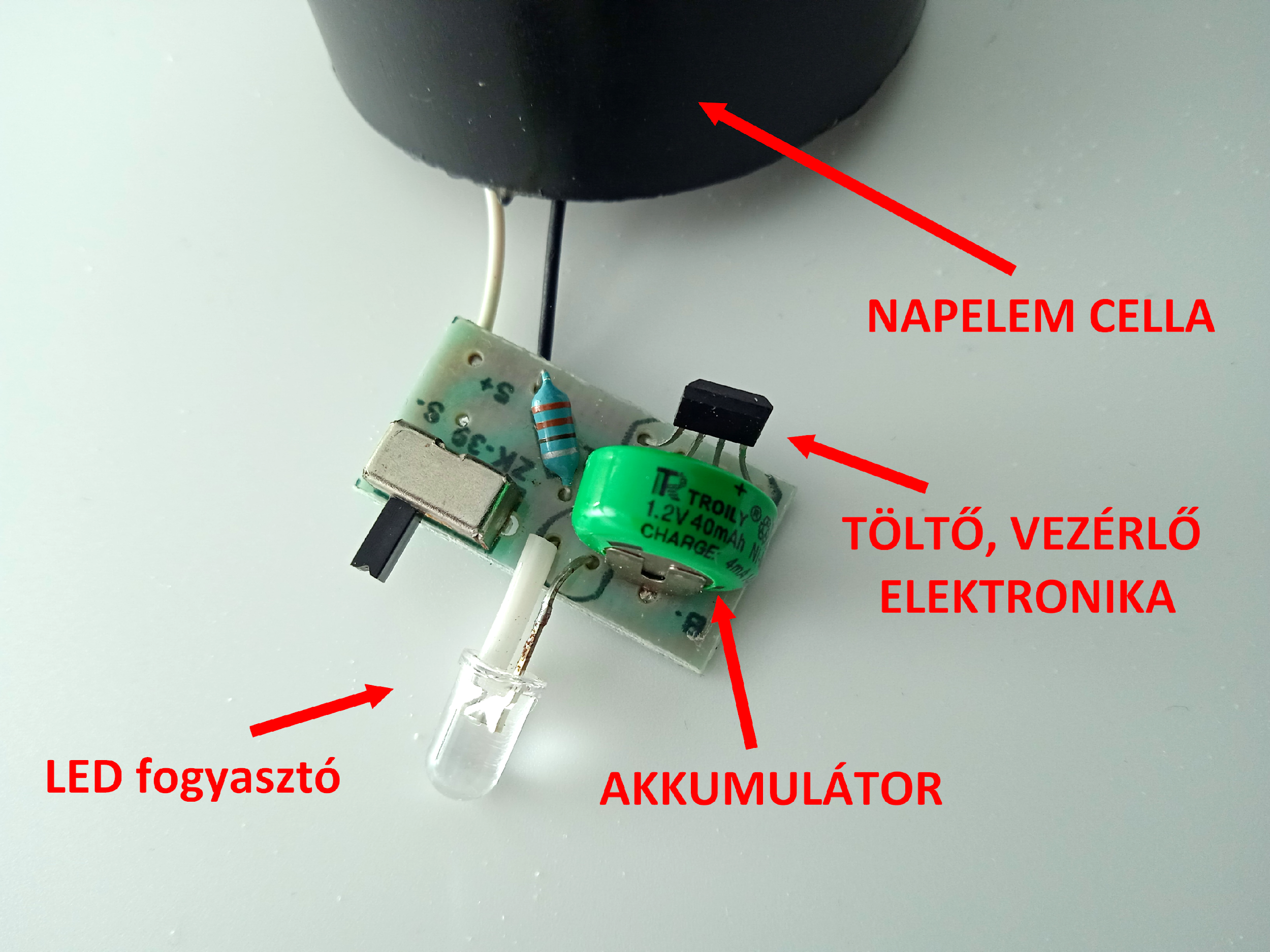 Forrás: Saját felvétel